吉林省电化教育馆疫情防控期间线上教学开展情况调研问卷操作指南移动端下载方式1.手机端搜索“人人通空间”点击下载；（安卓—应用市场搜索，苹果App Store搜索）2.扫描图1二维码进行下载。备注：目前版本6.6.6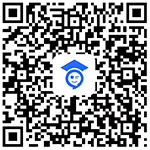 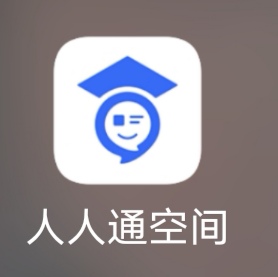 图1账号问题1.账号为一师一优课账号，若无账号请联系学校管理员查找。初始密码：12345678。问卷进入方式登录人人通空间后，消息界面显示问卷，如：图2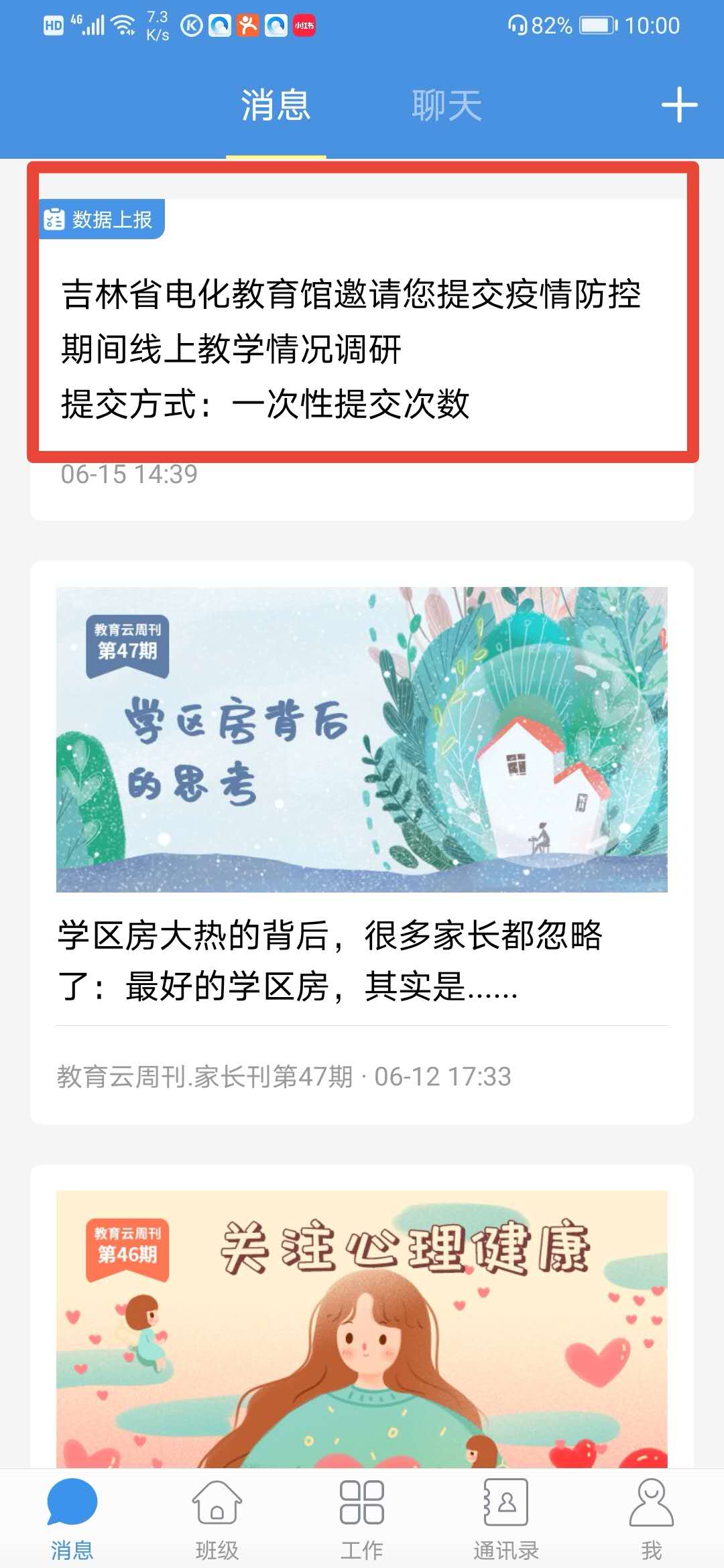 图22.如果消息界面未看到问卷内容，进入下方工作、数据上报，如：图3、图4、图5，完成问卷填写。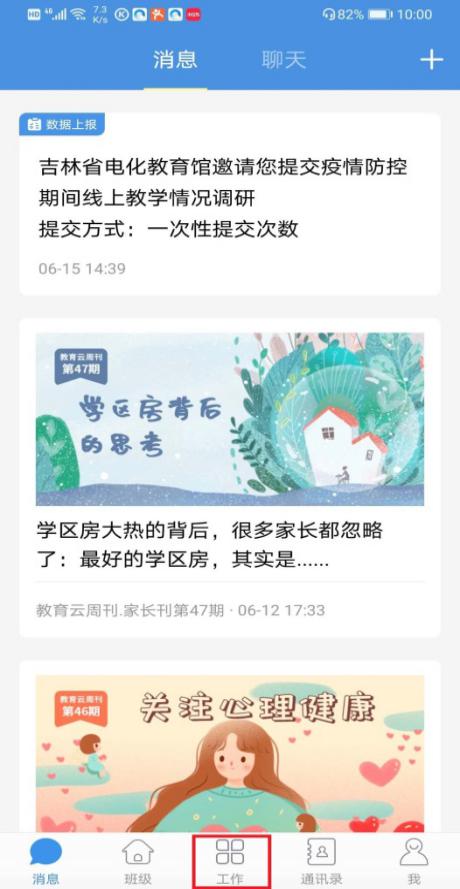 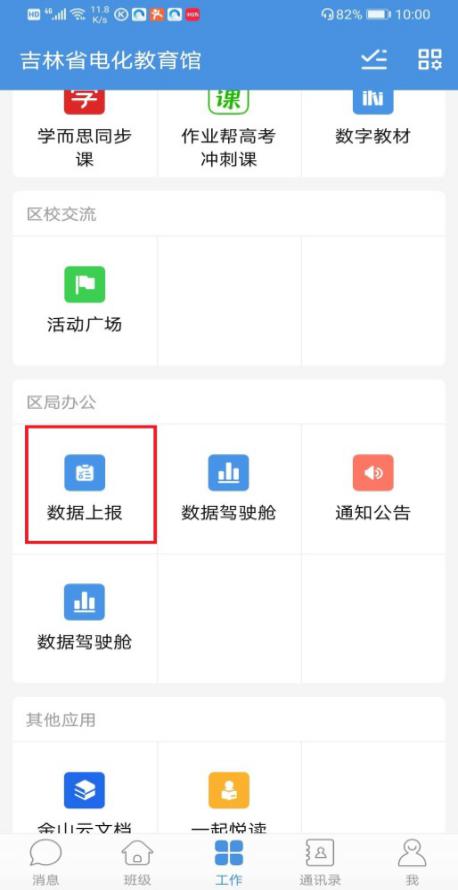          图3                       图4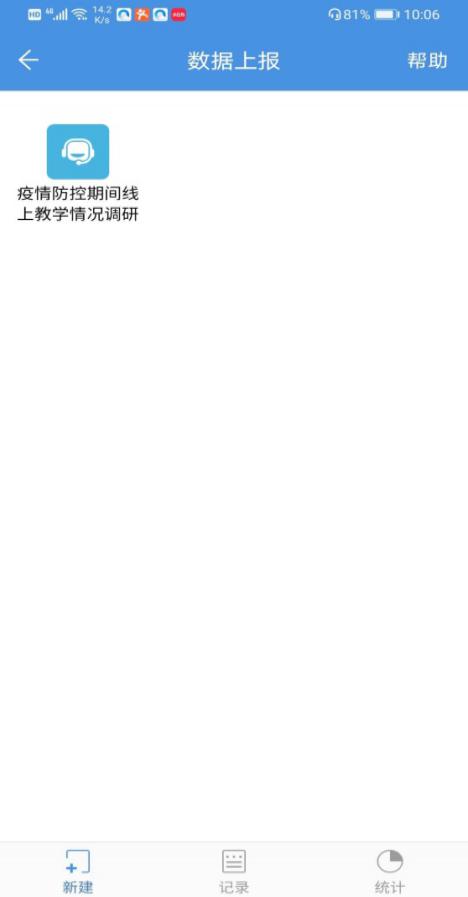                        图5